ОПШМТ №11, г. ПавлодарЛухманова Анастасия ЮрьевнаУчитель английского языкаСтаж работы 2 годаБез категорииПредмет :Английский языкТема: «Earth pollution»Класс :7Технологическая карта урокаХод урокаТип урокаурок сообщения новых знанийТехнологии построения урока (применяемые на уроке)Технология коммуникативной методики обучения.Технология сотрудничества (в паре).Информационно-коммуникативная технология.Здоровьесберегающая технология.Методы обученияОрганизация познавательной деятельности:Словесные.Наглядные.Аудиовизульный. Объяснительно-иллюстративный.Практический: работа в парах.Контроль за эффективностью учебно-познавательной деятельности:Устный, самоконтроль.Тема урока«Earth pollution»Практическая ценность, социальная значимость урокаСовременная экологическая обстановка такова, что перед всеми кто осуществляет научно - технический прогресс и использует его достижения, встало неотложное объективное требование: строго учитывать ранимость природы, не допускать превышения пределов возможности восстановления природных процессов, всесторонне и глубже изучать и знать сложные, диалектически взаимосвязанные природные явления, не обострять негативные противоречия с естественными закономерностями, чтобы не вызвать необратимых процессов в окружающей среде. Таким образом урок имеет высокий уровень практической ценности.Учебные цели и задачиЦель: расширение знаний по состоянию окружающей среды и экологическим проблемам общества; развитие коммуникативных умений в рамках предложенной темы.Задачи: Учебный аспект: Ввести новые лексические единицы по изучаемой теме.Совершенствовать фонетические и лексические навыки говорения.Совершенствовать навыки устной речи.Развивающий аспект:Способствовать расширению кругозора обучающихся.Способствовать развитию работать по заданному алгоритму.Способствовать развитию языковой догадки. Развитие внимания, наблюдательности.Воспитательный аспект:Воспитывать умение сотрудничать и работать в паре.Воспитывать интерес к дальнейшему изучению английского языка.Воспитывать бережное отношение к природе и желания ее охранять.Планируемые результаты:Личностные результаты: повышение кругозора учащихся;развитие умения планировать свою деятельность;повышение общего культурного уровня.развитие у учащихся навыков работы с материалом и коммуникативных навыков в группе.способность адекватно судить о причинах своего успеха/неуспеха в учении, связывая успех с усилиями, трудолюбием, старанием,стремление к приобретению новых знаний и умений.Метапредметные результаты: развитие умение самостоятельно определять цели своего обучения;осуществление контроля деятельности в процессе достижения результата;определение способов действия в рамках предложенных условий и требований.Предметные результаты:пополнение словарного запаса;умение правильно понимать значение лексических единиц по теме;восприятие и понимание англоязычной речи учителя и одноклассников; умения грамотно отреагировать на услышанное.Обучающиеся получат возможность осознать степень важности защиты окружающей среды.Форма работы учащихсяФронтальная, индивидуальная, парная.Необходимое техническое оборудование и материалырабочее место учителя (компьютер, проектор, экран);рабочее место ученика;презентация к уроку: «We and litter»;раздаточный материал (таблица, текст, задания, карточки «мусор», 3 коробки в виде мусорных баков);англо-русский словарь.Структура урока1.  Вводно-мотивационная часть.2. Погружение. Целеполагание. Планирование.3. Постановка проблемы.4. Совершенствование навыков работы с текстом.5. Совершенствование навыков устной речи.6. Физминутка.7. Совершенствование лексических навыков. Работа с текстом.8. Первичное закрепление материала (новых ЛЕ).9. Применение знаний и умений в новой ситуации.10. Осмысление изученного материала.11. Рефлексия.12. Завершение урока.№ п/пЭтапы урокаРесурсыДеятельность учителяДеятельность учащихсяДлительность этапаОРГАНИЗАЦИОННЫЙ ЭТАПОРГАНИЗАЦИОННЫЙ ЭТАПОРГАНИЗАЦИОННЫЙ ЭТАПОРГАНИЗАЦИОННЫЙ ЭТАПОРГАНИЗАЦИОННЫЙ ЭТАПОРГАНИЗАЦИОННЫЙ ЭТАП1.Вводно-мотивационная частьПрезентация Power Pоint Слайд 1.Осуществляет проверку готовности к уроку.  Приветствует учеников, создаёт доброжелательную англоязычную атмосферу на уроке.Проверяют свою готовность к уроку.  Приветствуют учителя и друг друга. Отвечают на вопросы, включаются в речевую деятельность.1 мин.ОСНОВНОЙ ЭТАП ОСНОВНОЙ ЭТАП ОСНОВНОЙ ЭТАП ОСНОВНОЙ ЭТАП ОСНОВНОЙ ЭТАП ОСНОВНОЙ ЭТАП 2.Погружение. Целеполагание. Планирование.Презентация Power Pоint Слайд 2.Слайд 3.Таблица (раздаточный материал)Предлагает посмотреть видео. Создаёт положительную мотивацию. Подводит учащихся к формулированию темы и цели предстоящего урокаПредлагает определить заполнить таблицу «Знаю / умею / хочу узнать». Подготавливает обучающихся к сознательному восприятию нового материала. Просматривают короткий видеоролик, с целью дальнейшего определения темы данного занятия.Просмотрев короткое видео по изучаемой теме, высказывают свои предположения о предстоящей на уроке работе, формулируют цель.Заполняют таблицу. Ставят учебную задачу на основе соотнесения того, что уже известно и усвоено учащимся, и того, что еще неизвестно.Составляют план работы на предстоящие 40 минут. Ведут диалог отвечают на вопросы учителя. Высказать своё мнение о предстоящей работе на уроке.4 мин.3.Постановка проблемы Презентация Power Pоint Слайд 4Озвучивает проблемный вопрос, подводит учащихся к выражению мыслей по заданному вопросу. Вовлекает обучающихся в речевую деятельность. «WHY OUR PLANET IS FRAGILE?»Выражают свои мысли в соответствии с задачами и условиями коммуникации. В ходе беседы приходят к выводу, что одной из причин «хрупкости» нашей планеты является сложная экологическая ситуация / проблемы с окружающей средой. 2 мин.4.Совершенствование навыков работы с текстомПрезентация Power PоintСлайд 5Текст «Проблемы окружающей среды»Просит учащихся найти причины плохой экологической ситуации в мире, на основе прочитанного текста.Организует работу в парах. Отбирают необходимую информацию из общего содержания прочитанного для ответа на поставленный вопрос.Работают в парах. Фиксируют свой ответ в виде схемы «Spider gram»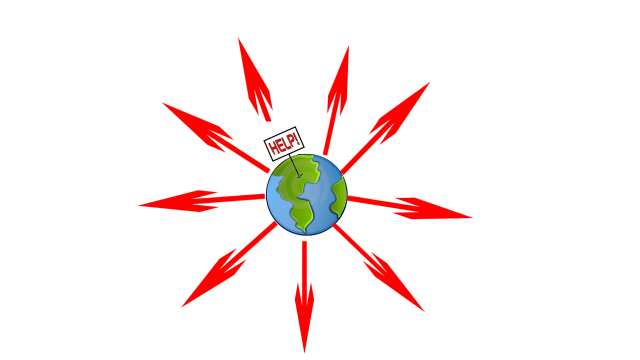 5 мин.5.Совершенствование навыков устной речиПрезентация Power PоintСлайд 6Организует работу обучающихся, вовлекая их в речевую деятельность. Просит ответить на вопрос “What have we done with nature?” Обращает внимание обучающихся на бережное отношение к природе. Подводит учащихся к проблеме мусора на улицах посёлка. Используя ранее изученную грамматическую конструкцию Have + V3/ed, отвечают на поставленный вопрос.Осуществляют актуализацию собственного жизненного опыта.  Осознают степень важности защиты окружающей среды. 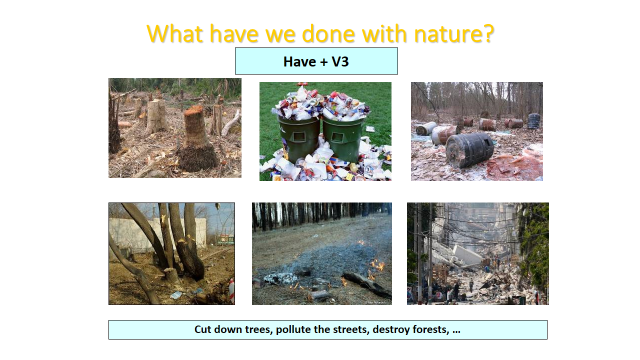 В ходе беседы понимают, что немаловажной проблемой окружающей среды является мусор.3 мин.6.ФизминуткаПросит учащихся отвлечься от работы и отдаёт команды для выполнения упражнений.Дети переключают внимание с одного вида деятельности на другой.Повторяют упражнения за учителем.1 мин.7.Совершенствование лексических навыков. Работа с текстом.Презентация Power PоintСлайд 7 Текст «Проблемы окружающей среды»Возобновляет работу с текстом.Просит найти необходимые ЛЕ.Проверяет правильность произношения слов.Просит ответить на вопрос «What can we do with the litter?»Снова работают с текстом и находят в нем 4 синонима слову “Litter”. Называют необходимые лексические единицы (Trash; Litter; Garbage; Junk; Debris). Пополняют свой лексический запас.Продолжают ознакомление с новыми ЛЕ. (recycle, reuse, reduce)5 мин.8.Первичное закрепление материала (новых ЛЕ)Презентация Power PоintСлайд 8Задания “Fill in the gaps”Предлагает просмотреть видео по теме «Мусор», с целью закрепления новых ЛЕ и выполнить задание.Просматривают видео, заполняя пропуски.6 мин.9.Применение знаний и умений в новой ситуацииКарточки,коробки в виде мусорных баков.Предлагает классифицировать «мусор» по соответствующим категориям. 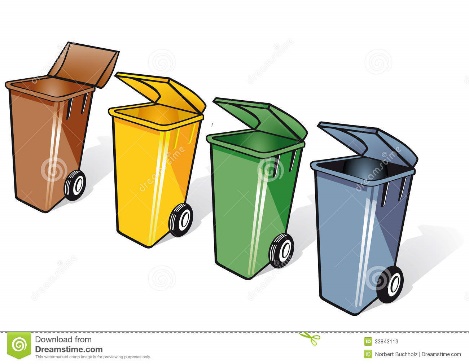 Структурируют имеющиеся знания. Распределяют слова по соответствующим «мусорным» бакам: can, plastic bottle, glass bottle, leaf, flower, paper, metal cup, aluminum spoon, cartons, wool sock.Выходят к доске и бросают карточку с «мусором» в нужный контейнер. 5 мин.10.Осмысление изученного материала ВикторинаПодводит учащихся к самостоятельному выводу о взаимоотношениях человека и природы. Для этого организует беседу о том, что значит быть другом природы.Предлагает ответить на вопросы викторины.Участвуют в беседе, реагируют на вопросы учителя. Систематизируют полученный материал.Осуществляют актуализацию собственного жизненного опыта.Обучающиеся отвечают на вопросы викторины, с целью определения своего «зелёного» уровня. 4 мин.ЗАВЕРШАЮЩИЙ ЭТАПЗАВЕРШАЮЩИЙ ЭТАПЗАВЕРШАЮЩИЙ ЭТАПЗАВЕРШАЮЩИЙ ЭТАПЗАВЕРШАЮЩИЙ ЭТАПЗАВЕРШАЮЩИЙ ЭТАП11.РефлексияРаздаточный материалЛисты индивидуального оцениванияЗадаёт вопросы, подводит учащихся к аналитической деятельности.Просит указать на возникшие трудности. Организует беседу, связывая результаты урока с его целями. Анализируют проделанную работу на уроке, систематизируют полученную информацию, высказывают своё мнение о прошедшем уроке. Используя фразу “I didn’t know but now I know”, говорят о полученных знаниях.Заполняют листы оценивания.3 мин.12.Завершение урокаБлагодарит учащихся за проделанную работу. Комментирует работу учащихся на уроке/Прощается с учащимися.Прослушивают информацию об отметках. Прощаются с учителем.1 мин